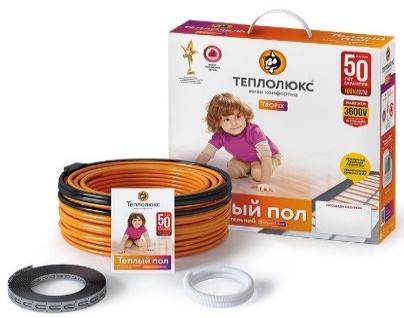 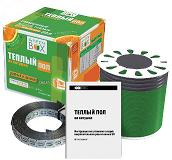 Комплект Теплолюкс ТЛБЭ применяется в качестве основной системы отопления в зданиях, с хорошей теплоизоляцией, когда нецелесообразно использовать систему центрального отопления, и в качестве системы для комфортного и основного подогрева пола. Эти системы идеально пригодны для монтажа в полы со стяжкой и могут использоваться с любым декоративным покрытием на Ваш выбор: плиткой, мрамором, ламинатом, линолеумом или ковровым покрытием.
Комплект поставки:
Двухжильная нагревательная секция Теплолюкс Elite (ТЛБЭ)
Гофрированная трубка для датчика с заглушкой
Монтажная лента, Инструкция, Паспорт.
 Гарантия 50 лет. Мощность 160 ВТ/м2Комплект Теплолюкс ТЛБЭ применяется в качестве основной системы отопления в зданиях, с хорошей теплоизоляцией, когда нецелесообразно использовать систему центрального отопления, и в качестве системы для комфортного и основного подогрева пола. Эти системы идеально пригодны для монтажа в полы со стяжкой и могут использоваться с любым декоративным покрытием на Ваш выбор: плиткой, мрамором, ламинатом, линолеумом или ковровым покрытием.
Комплект поставки:
Двухжильная нагревательная секция Теплолюкс Elite (ТЛБЭ)
Гофрированная трубка для датчика с заглушкой
Монтажная лента, Инструкция, Паспорт.
 Гарантия 50 лет. Мощность 160 ВТ/м2Комплект Теплолюкс ТЛБЭ применяется в качестве основной системы отопления в зданиях, с хорошей теплоизоляцией, когда нецелесообразно использовать систему центрального отопления, и в качестве системы для комфортного и основного подогрева пола. Эти системы идеально пригодны для монтажа в полы со стяжкой и могут использоваться с любым декоративным покрытием на Ваш выбор: плиткой, мрамором, ламинатом, линолеумом или ковровым покрытием.
Комплект поставки:
Двухжильная нагревательная секция Теплолюкс Elite (ТЛБЭ)
Гофрированная трубка для датчика с заглушкой
Монтажная лента, Инструкция, Паспорт.
 Гарантия 50 лет. Мощность 160 ВТ/м2Комплект Теплолюкс ТЛБЭ применяется в качестве основной системы отопления в зданиях, с хорошей теплоизоляцией, когда нецелесообразно использовать систему центрального отопления, и в качестве системы для комфортного и основного подогрева пола. Эти системы идеально пригодны для монтажа в полы со стяжкой и могут использоваться с любым декоративным покрытием на Ваш выбор: плиткой, мрамором, ламинатом, линолеумом или ковровым покрытием.
Комплект поставки:
Двухжильная нагревательная секция Теплолюкс Elite (ТЛБЭ)
Гофрированная трубка для датчика с заглушкой
Монтажная лента, Инструкция, Паспорт.
 Гарантия 50 лет. Мощность 160 ВТ/м2Комплект Теплолюкс ТЛБЭ применяется в качестве основной системы отопления в зданиях, с хорошей теплоизоляцией, когда нецелесообразно использовать систему центрального отопления, и в качестве системы для комфортного и основного подогрева пола. Эти системы идеально пригодны для монтажа в полы со стяжкой и могут использоваться с любым декоративным покрытием на Ваш выбор: плиткой, мрамором, ламинатом, линолеумом или ковровым покрытием.
Комплект поставки:
Двухжильная нагревательная секция Теплолюкс Elite (ТЛБЭ)
Гофрированная трубка для датчика с заглушкой
Монтажная лента, Инструкция, Паспорт.
 Гарантия 50 лет. Мощность 160 ВТ/м2Комплект Теплолюкс ТЛБЭ применяется в качестве основной системы отопления в зданиях, с хорошей теплоизоляцией, когда нецелесообразно использовать систему центрального отопления, и в качестве системы для комфортного и основного подогрева пола. Эти системы идеально пригодны для монтажа в полы со стяжкой и могут использоваться с любым декоративным покрытием на Ваш выбор: плиткой, мрамором, ламинатом, линолеумом или ковровым покрытием.
Комплект поставки:
Двухжильная нагревательная секция Теплолюкс Elite (ТЛБЭ)
Гофрированная трубка для датчика с заглушкой
Монтажная лента, Инструкция, Паспорт.
 Гарантия 50 лет. Мощность 160 ВТ/м2Комплект Теплолюкс ТЛБЭ применяется в качестве основной системы отопления в зданиях, с хорошей теплоизоляцией, когда нецелесообразно использовать систему центрального отопления, и в качестве системы для комфортного и основного подогрева пола. Эти системы идеально пригодны для монтажа в полы со стяжкой и могут использоваться с любым декоративным покрытием на Ваш выбор: плиткой, мрамором, ламинатом, линолеумом или ковровым покрытием.
Комплект поставки:
Двухжильная нагревательная секция Теплолюкс Elite (ТЛБЭ)
Гофрированная трубка для датчика с заглушкой
Монтажная лента, Инструкция, Паспорт.
 Гарантия 50 лет. Мощность 160 ВТ/м2Комплект Теплолюкс ТЛБЭ применяется в качестве основной системы отопления в зданиях, с хорошей теплоизоляцией, когда нецелесообразно использовать систему центрального отопления, и в качестве системы для комфортного и основного подогрева пола. Эти системы идеально пригодны для монтажа в полы со стяжкой и могут использоваться с любым декоративным покрытием на Ваш выбор: плиткой, мрамором, ламинатом, линолеумом или ковровым покрытием.
Комплект поставки:
Двухжильная нагревательная секция Теплолюкс Elite (ТЛБЭ)
Гофрированная трубка для датчика с заглушкой
Монтажная лента, Инструкция, Паспорт.
 Гарантия 50 лет. Мощность 160 ВТ/м2Комплект Теплолюкс ТЛБЭ применяется в качестве основной системы отопления в зданиях, с хорошей теплоизоляцией, когда нецелесообразно использовать систему центрального отопления, и в качестве системы для комфортного и основного подогрева пола. Эти системы идеально пригодны для монтажа в полы со стяжкой и могут использоваться с любым декоративным покрытием на Ваш выбор: плиткой, мрамором, ламинатом, линолеумом или ковровым покрытием.
Комплект поставки:
Двухжильная нагревательная секция Теплолюкс Elite (ТЛБЭ)
Гофрированная трубка для датчика с заглушкой
Монтажная лента, Инструкция, Паспорт.
 Гарантия 50 лет. Мощность 160 ВТ/м2Комплект Теплолюкс ТЛБЭ применяется в качестве основной системы отопления в зданиях, с хорошей теплоизоляцией, когда нецелесообразно использовать систему центрального отопления, и в качестве системы для комфортного и основного подогрева пола. Эти системы идеально пригодны для монтажа в полы со стяжкой и могут использоваться с любым декоративным покрытием на Ваш выбор: плиткой, мрамором, ламинатом, линолеумом или ковровым покрытием.
Комплект поставки:
Двухжильная нагревательная секция Теплолюкс Elite (ТЛБЭ)
Гофрированная трубка для датчика с заглушкой
Монтажная лента, Инструкция, Паспорт.
 Гарантия 50 лет. Мощность 160 ВТ/м2Комплект Теплолюкс ТЛБЭ применяется в качестве основной системы отопления в зданиях, с хорошей теплоизоляцией, когда нецелесообразно использовать систему центрального отопления, и в качестве системы для комфортного и основного подогрева пола. Эти системы идеально пригодны для монтажа в полы со стяжкой и могут использоваться с любым декоративным покрытием на Ваш выбор: плиткой, мрамором, ламинатом, линолеумом или ковровым покрытием.
Комплект поставки:
Двухжильная нагревательная секция Теплолюкс Elite (ТЛБЭ)
Гофрированная трубка для датчика с заглушкой
Монтажная лента, Инструкция, Паспорт.
 Гарантия 50 лет. Мощность 160 ВТ/м2Комплект Теплолюкс ТЛБЭ применяется в качестве основной системы отопления в зданиях, с хорошей теплоизоляцией, когда нецелесообразно использовать систему центрального отопления, и в качестве системы для комфортного и основного подогрева пола. Эти системы идеально пригодны для монтажа в полы со стяжкой и могут использоваться с любым декоративным покрытием на Ваш выбор: плиткой, мрамором, ламинатом, линолеумом или ковровым покрытием.
Комплект поставки:
Двухжильная нагревательная секция Теплолюкс Elite (ТЛБЭ)
Гофрированная трубка для датчика с заглушкой
Монтажная лента, Инструкция, Паспорт.
 Гарантия 50 лет. Мощность 160 ВТ/м2Комплект Теплолюкс ТЛБЭ применяется в качестве основной системы отопления в зданиях, с хорошей теплоизоляцией, когда нецелесообразно использовать систему центрального отопления, и в качестве системы для комфортного и основного подогрева пола. Эти системы идеально пригодны для монтажа в полы со стяжкой и могут использоваться с любым декоративным покрытием на Ваш выбор: плиткой, мрамором, ламинатом, линолеумом или ковровым покрытием.
Комплект поставки:
Двухжильная нагревательная секция Теплолюкс Elite (ТЛБЭ)
Гофрированная трубка для датчика с заглушкой
Монтажная лента, Инструкция, Паспорт.
 Гарантия 50 лет. Мощность 160 ВТ/м2Комплект Теплолюкс ТЛБЭ применяется в качестве основной системы отопления в зданиях, с хорошей теплоизоляцией, когда нецелесообразно использовать систему центрального отопления, и в качестве системы для комфортного и основного подогрева пола. Эти системы идеально пригодны для монтажа в полы со стяжкой и могут использоваться с любым декоративным покрытием на Ваш выбор: плиткой, мрамором, ламинатом, линолеумом или ковровым покрытием.
Комплект поставки:
Двухжильная нагревательная секция Теплолюкс Elite (ТЛБЭ)
Гофрированная трубка для датчика с заглушкой
Монтажная лента, Инструкция, Паспорт.
 Гарантия 50 лет. Мощность 160 ВТ/м2Кабель нагревательный "Теплолюкс" Tropix ТЛБЭ 5,0 м/100 Вт2900,00   Кабель нагревательный "Теплолюкс" Tropix ТЛБЭ 13,0 м/190 Вт 3350,00   Кабель нагревательный "Теплолюкс" Tropix ТЛБЭ 18,0 м/270 Вт 3650,00   Кабель нагревательный "Теплолюкс" Tropix ТЛБЭ 21,0 м/340 Вт 4000,00Кабель нагревательный "Теплолюкс" Tropix ТЛБЭ 23,0 м/420 Вт 4500,00   Кабель нагревательный "Теплолюкс" Tropix ТЛБЭ 26,0 м/520 Вт 4900,00   Кабель нагревательный "Теплолюкс" Tropix ТЛБЭ 32,0 м/630 Вт 5700,00   Кабель нагревательный "Теплолюкс" Tropix ТЛБЭ 40,5 м/800 Вт  6500,00   Кабель нагревательный "Теплолюкс" Tropix ТЛБЭ 50,0 м/900 Вт  7200,00Кабель нагревательный "Теплолюкс" Tropix ТЛБЭ 56,5 м/1200 Вт   9300,00   Кабель нагревательный "Теплолюкс" Tropix ТЛБЭ 78,0 м/1400 Вт     10700,00   Кабель нагревательный "Теплолюкс" Tropix ТЛБЭ 100,0 м/2000 Вт     14600,00   Кабель нагревательный "Теплолюкс" Tropix ТЛБЭ 118,0 м/2500 Вт     18300,00   Кабель нагревательный "Теплолюкс" Tropix ТЛБЭ 156,5 м/3500 Вт     25700,00   Комплект системы обогрева пола GREEN BOX - это сверхтонкий теплый пол, с нагревательным элементом в виде экранированного двухжильного кабеля толщиной всего 3 мм.
Теплый пол GREEN BOX – универсальное решение: он легко монтируется с удобной пластиковой катушки, не требует устройства стяжки (нагревательный кабель укладывается непосредственно под плитку в плиточный клей).
Комплект поставки:
Двужильная нагревательная секция
Монтажная лента
Паспорт
Инструкция по установке и эксплуатацииКомплект системы обогрева пола GREEN BOX - это сверхтонкий теплый пол, с нагревательным элементом в виде экранированного двухжильного кабеля толщиной всего 3 мм.
Теплый пол GREEN BOX – универсальное решение: он легко монтируется с удобной пластиковой катушки, не требует устройства стяжки (нагревательный кабель укладывается непосредственно под плитку в плиточный клей).
Комплект поставки:
Двужильная нагревательная секция
Монтажная лента
Паспорт
Инструкция по установке и эксплуатацииКомплект системы обогрева пола GREEN BOX - это сверхтонкий теплый пол, с нагревательным элементом в виде экранированного двухжильного кабеля толщиной всего 3 мм.
Теплый пол GREEN BOX – универсальное решение: он легко монтируется с удобной пластиковой катушки, не требует устройства стяжки (нагревательный кабель укладывается непосредственно под плитку в плиточный клей).
Комплект поставки:
Двужильная нагревательная секция
Монтажная лента
Паспорт
Инструкция по установке и эксплуатацииКомплект системы обогрева пола GREEN BOX - это сверхтонкий теплый пол, с нагревательным элементом в виде экранированного двухжильного кабеля толщиной всего 3 мм.
Теплый пол GREEN BOX – универсальное решение: он легко монтируется с удобной пластиковой катушки, не требует устройства стяжки (нагревательный кабель укладывается непосредственно под плитку в плиточный клей).
Комплект поставки:
Двужильная нагревательная секция
Монтажная лента
Паспорт
Инструкция по установке и эксплуатацииКомплект системы обогрева пола GREEN BOX - это сверхтонкий теплый пол, с нагревательным элементом в виде экранированного двухжильного кабеля толщиной всего 3 мм.
Теплый пол GREEN BOX – универсальное решение: он легко монтируется с удобной пластиковой катушки, не требует устройства стяжки (нагревательный кабель укладывается непосредственно под плитку в плиточный клей).
Комплект поставки:
Двужильная нагревательная секция
Монтажная лента
Паспорт
Инструкция по установке и эксплуатацииКабель нагревательный "Green Box" GB 10,0 м/150 Вт1790,00   Кабель нагревательный "Green Box" GB 17,5 м/200 Вт 2400,00   Кабель нагревательный "Green Box" GB 35,0 м/500 Вт4600,00   Кабель нагревательный "Green Box" GB 60,0 м/850 Вт6700,00   Кабель нагревательный "Green Box" GB 82,0 м/1000 Вт     8200,00   Терморегулятор 70.26 (механический) белый/крем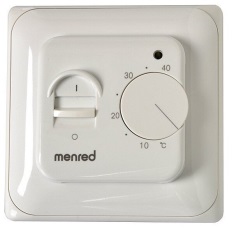 Терморегулятор механический Menred 70.26 (белый) предназначен для автоматического поддержания установленной пользователем температуры теплого пола в пределах от +5°С до +40°С. Дизайн. Классический.  
Датчик пола. Терморегулятор для теплого пола Menred  70.26 (белый) использует выносной датчик температуры (10 кОм), размещаемый непосредственно в тёплом полу. Длина провода датчика температуры 3 метра.
Монтаж. Терморегулятор Menred 70.26 (белый) предназначен для стандартного скрытого монтажа в стенной коробке диаметром 65мм.
Цвет. Расцветка в двух вариантах: белый цвет и цвет слоновой кости.
Товар сертифицирован. Гарантийный срок 3 года.900,00Терморегулятор ТР 111 Warmstad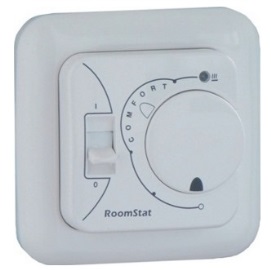 Терморегулятор ТР 111 предназначен для управления электрическими
системами обогрева помещений (теплыми полами на основе кабеля
или пленки). Терморегулятор поддерживает комфортную температуру
обогреваемой поверхности и обеспечивает рациональный расход электроэнергии.
Терморегулятор используется совместно с электрическими системами
теплого пола Warmstad или аналогичными системами обогрева. 1300,00Терморегулятор "Теплолюкс" 520 белый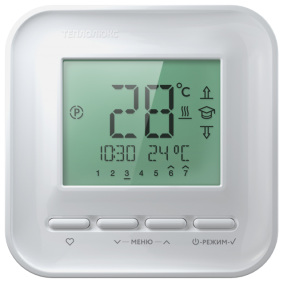 Терморегулятор "Теплолюкс" 520 предназначен для управления теплыми полами, с целью поддержания комфортной температуры в то время, когда в этом есть необходимость. Функция программирования позволяет ему, основываясь на характеристиках помещения, заранее включать обогрев с таким расчетом, чтобы достигнуть комфортной температуры точно в заданное пользователем время. Терморегулятор "Теплолюкс" 520 снабжен Символьным дисплеем. Контрастные и хорошо читаемые цифры и пиктограммы интуитивно понятны для пользователя.
Габариты: 8,6х8,6х4,2 см3100,00